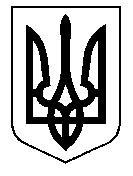 ТАЛЬНІВСЬКА РАЙОННА РАДАЧеркаської областіР  І  Ш  Е  Н  Н  Я15.03.2016                                                                                      № 4-5/VIIПро програму профілактики злочинності в Тальнівському районі на 2016-2020 рокиВідповідно до пункту 16 частини 1 статті 43, статті 59 Закону України «Про місцеве самоврядування в Україні»,  врахувавши висновки постійної комісії районної ради з питань питань регламенту, депутатської діяльності та законності, районна рада   ВИРІШИЛА:1. Інформацію начальника Тальнівського відділення поліції Звенигородського відділу поліції ГУНП в Черкаській області Голоти І.Д. про хід виконання районної програми профілактики злочинності в Тальнівському районі на 2011-2015 роки» взяти до відома.2. Затвердити програму профілактики злочинності в Тальнівському районі на 2016-2020 роки, (додається)3.  Районній державній адміністрації при уточненні показників районного бюджету на 2016 рік та формуванні бюджету на наступні роки передбачати кошти на реалізацію заходів Програми.4. Запропонувати виконкомам міської та сільських рад, іншим виконавцям, зазначеним у Програмі, забезпечити її виконання.5. Визнати такими, що втратили чинність рішення районної ради:5.1. від 25.02.2011 № 4-5 «Про Програму профілактики злочинності в Тальнівському районі на 2011-2015 роки»;5.2. від 16.08.2011 № 8-23 "Про внесення змін до Програми профілактики злочинності в Тальнівському районі на 2011-2015 роки";5.3. від 12.03.2013 № 20-11 "Про внесення змін до Програми профілактики злочинності в Тальнівському районі на 2011-2015 роки";5.4. від 27.05.2013 № 21-23/VI "Про внесення змін до Програми профілактики злочинності в Тальнівському районі на 2011-2015 роки";5.5. від 12.08.2013 № 22-9/VI "Про внесення змін до Програми профілактики злочинності в Тальнівському районі на 2011-2015 роки".6. Контроль за виконанням рішення покласти  на постійну комісію районної ради з питань регламенту, депутатської діяльності та законності.Голова районної ради                                                                  В.ЛюбомськаЗ А Т В Е Р Д Ж Е Н Орішення районної ради15.03.2016 № 4-5/УІІП Р О Г Р А М Апрофілактики злочинності в Тальнівському районіна 2016-2020  роким. ТальнеНе дивлячись на зусилля, які докладають правоохоронні органи, в т.ч. органи внутрішніх справ щодо активного захисту конституційних прав і свобод громадян та інтересів держави від протиправних посягань, злочинність залишається негативним атрибутом суспільства і її вплив на соціально-економічні процеси в регіоні в окремих випадках відіграє певну роль у тенденціях, що в них відбуваються. Зокрема, на території району залишається високим рівень злочинів проти особи, понад 50% складають злочинні прояви майнового спрямування, в т.ч. особливо небезпечних різновидів, як грабежі і розбої, не позбавлені зацікавленності з боку криміналітету економічні відносини. Все ще завеликою є питома вага підліткової і рецидивної злочинності, не в повній мірі вирішуються питання боротьби з наркоманією і алкоголізмом.З метою забезпечення сталої протидії злочинності і адміністративним правопорушенням, зменшення вірогідності злочинних посягань на життя, здоров”я і гідність громадян, майно різної форми власності та господарську діяльність, зміцнення громадського порядку і безпеки, створення надійного бар”єру на шляху подальшої наркотизації суспільства та подолання корумпованності владних структур необхідно здійснити комплекс заходів, спрямованих на:- вдосконалення роботи по профілактиці, попередженню і розкриттю злочинів і правопорушень;- створення у громадській свідомості стійкого несприйняття цінностей кримінального світу;-  подолання намагань до зрощування злочинних структур з тими чи іншими гілками державної влади, запобігання корупції;- недопущення втягнення у вир злочинності представників молодого покоління та тих громадян, хто в силу життєвих негараздів, скрутного соціального становища, нестійких особистих моральних принципів або в    силу несприятливих обставин потенційно може стати злочинцем; - обмеження незаконного обігу наркотичних засобів і озброєння,   нелегальної міграції, запобігання торгівлі людьми та злочинам проти моральності.Внаслідок виконання цих та здійснення інших заходів слід очікувати:- закріплення тенденції щодо зменшення числа вчинених злочинів у розрахунку на одну тисячу   населення району та зміцнення ступеня довіри громадян до державних інституцій як захисників їх прав і свобод;- зниження тиску організованої злочинності на суспільство, зменшення обсягів „тіньової” економіки, підвищення рівня захищеності економічних відносин від злочинних посягань;- мінімізація негативного впливу криміналітету на підліткове середовище, зменшення втягнення підлітків у злочинну діяльність;- руйнування схем постачання наркотиків і психотропних речовин до їх незаконних споживачів та звуження таким чином суспільної небезпеки від осіб, які вживають наркотичні засоби у немедичних цілях;- більш стійкої ресоціалізації осіб, які свого часу переступили закон і були притягнуті до відповідальності;-  підвищення рівня безпеки дорожнього руху та у громадських місцях;- поліпшення фінансового і матеріального забезпечення правоохоронної діяльності та кадрового потенціалу ГУНП.ОРГАНІЗАЦІЙНЕ ЗАБЕЗПЕЧЕННЯ ПРОФІЛАКТИКИЗЛОЧИННОСТІ1.1. Забезпечити здійснення постійного комплексного  аналізу криміногенної обстановки та результатів правоохоронної роботи в районі. Систематично аналізувати стан правопорядку як загалом в районі, так і в кожному населеному пункті. За результатами аналізу та з урахуванням факторів, що негативно впливають на організацію боротьби з криміналітетом, розробляти плани спільних заходів щодо запобігання злочинності.                                                          Головне управління Національноїполіції в Черкаській області (далі ГУНП),                                                                               сектор інформаційної політикиапарату райдержадміністрації.2016-2020 роки1.2. З урахуванням стану криміногенної обстановки визначити населені пункти району, де має місце тенденція до її загострення, готувати і проводити в них комплексні оперативно-профілактичні заходи.ГУНПЩоквартально 2016-2020 роки1.3.  Вживати заходів, спрямованих на підвищення матеріально-технічного оснащення і ефективності функціонування інтегрованої інформаційно-пошукової системи та подальший розвиток корпоративної інформаційної мережі органів внутрішніх справ.ГУНППостійно  2016-2020 роки1.4. Сприяти діяльності постійно діючої міжвідомчої комісії з контролю за надходженням рухомих культурних цінностей (археологічних предметів) та колекцій до державних установ, яким надано дозвіл на проведення археологічних розвідок, розкопок на території України. Забезпечити організацію роботи комісії з перевірки зазначених установ.Відділ культури, відділмістобудування, архітектури та житлово-комунального господарстварайдержадміністрації, ГУНП2016-2020 роки1.5. Налагодити прямий телефонний зв’язок між керівниками правоохоронних органів та місцевих органів виконавчої влади з питань профілактики правопорушень, боротьби з корупцією на всіх рівнях державної влади та господарювання, роз’яснення актів законодавства.ГУНП,  райдержадміністрація, Тальнівська об”єднана державна податкова інспекція (далі Тальнівська ОДПІ)2016-2020 роки1.6. З метою удосконалення процедури дактилоскопічної експертизи впровадити в практику застосування дактилоскопічних сканерів з програмним забезпеченням автоматично-довідкових систем.ГУНП2016-2020 роки1.7. Ввести в експлуатацію автоматизовану інформаційно-пошукову систему ведення обліку автотранспортних засобів під час їх реєстрації «Авто експерт», інтегрованої з інформаційними системами «Автомобіль», «Угон», «Документ».ГУНП2016-2020 роки1.8. З метою удосконалення роботи щодо встановлення осіб невпізнаних трупів провести комплекс заходів, спрямованих на покращення матеріально-технічної бази підрозділів судово-медичної експертизи та органів внутрішніх справ. ГУНП, фінансове управліннярайдержадміністрації2016-2020 роки1.9. Забезпечити впровадження технічних засобів для автоматичної фіксації порушень Правил дорожнього руху та нагляду за ними.ГУНП, фінансове  управліннярайдержадміністрації2016-2020 роки1.10. За рахунок коштів, що виділяються на реалізацію Програми, здійснити заходи щодо покращення матеріально-технічного забезпечення ГУНП в Черкаській області шляхом придбання ПММ, автотранспорту, запасних частин, канцелярських товарів, сучасних засобів зв”язку відеоспостереження, а також забезпечення службовими приміщеннями та офісною оргтехнікою.ГУНП, райдержадміністрація2016-2020 роки  ЗАХИСТ  ЖИТТЯ,  ЗДОРОВ”Я,  ЧЕСТІ  І  ГІДНОСТІ   ОСОБИ,  МОРАЛЬНОСТІ  ТА МАЙНА  УСІХ ФОРМ                                   ВЛАСНОСТІ2.1. Здійснити цілеспрямовані профілактичні і оперативно-розшукові заходи по запобіганню злочинам проти життя і здоров”я, честі та гідності особи шляхом локалізації причин і умов, що сприяють їх вчиненню, проведення активної роботи з мешканцями населених пунктів району, схильними до скоєння злочинів і правопорушень, а також організації профілактики побутової злочинності.ГУНП,виконкоми сільських рад2016-2020 роки2.2. Проводити комплексні заходи, спрямовані на запобігання злочинам проти одиноких і престарілих осіб та насильства в сім”ї.Управління праці та соціального захисту  населення райдержадміністрації,   служба у справах дітей  райдержадміністрації ,ГУНПКожне   півріччя  2016-2020 роки2.3.  Розробити і реалізувати систему оперативно-профілактичних та інших заходів, метою яких є активна протидія вуличній злочинності, результативні профілактика, запобігання і розкриття грабежів, незаконних заволодінь транспортних засобів, телісних ушкоджень та хуліганств, що вчиняються у громадських місцях. До їх здійснення активно залучати громадські формування з  охорони громадського порядку.ГУНП, райдержадміністрація;міськсільвиконкоми                                                                                          Постійно   2016-2020 роки2.4.  Здійснювати заходи, в тому числі оперативно-профілактичні операції „Зброя та вибухівка” з метою активізації роботи щодо вилучення із незаконного обігу вогнепальної зброї, боєприпасів і вибухових речовин, виявлення та перекриття стійких каналів їх нелегального надходження, у першу чергу, із районів міжетнічних конфліктів, шляхом викрадення з арсеналів ЗС України та сховищ підприємств, установ і організацій, які за характером своєї діяльності, пов”язані із їх застосуванням. Проводити поглиблені перевірки місць зберігання зброї, проведення вибухових робіт.ГУНП2016-2020 роки 2.5.  Проводити заходи щодо запобігання порушенням у діяльності страхових, інвестиційних і пенсійних фондів, які в ході здійснення своєї діяльності залучають гроші громадян.            ГУНП, управління праці тасоціального захисту населення райдержадміністрації2016-2020 роки2.6.  Продовжувати здійснення заходів по встановленню новітніх технічних автоматизованих і автоматичних засобів охорони на об”єктах, що охороняються, подальшому розширенню мережі таких об”єктів (підприємств, установ, організацій, торгівельних закладів, житлових приміщень), зокрема у сільській місцевості.ГУНП2016-2020 роки2.7.  Здійснювати перевірки пунктів прийому металобрухту, законність їх функціонування, а також джерела надходження сировини з метою виявлення та перекриття каналів розкрадання кольорових і чорних металів з підприємств, електричних мереж, об”єктів державної, комунальної та приватної власності.ГУНП; відділ економічного розвитку та торгівлі райдержадміністрації,  Тальнівська  ОДПІ         районний сектор Управління ДСНС України у Черкаській області  (далі РС У  ДСНС)Кожне  півріччя 2016-2020 рокиIII.  ПРОТИДІЯ ОРГАНІЗОВАНІЙ ЗЛОЧИННОСТІ  І КОРУПЦІЇ.ЗАХИСТ ЕКОНОМІКИ ВІД ЗЛОЧИННИХ  ПОСЯГАНЬ3.1. Проводити організаційно-практичні заходи, спрямовані на недопущення і своєчасне попередження можливих суспільно небезпечних проявів з боку злочинних угрупувань та окремих осіб, схильних до вчинення злочинів, в першу чергу, пов”язаних з вогнепальною зброєю, вибухівкою, отруйними та іншими сильнодіючими речовинами, в т.ч. таких, що можуть здійснюватись у місцях масового перебування громадян та під час проведення масових заходів.ГУНП2016-2020 роки3.2. Здійснювати контроль та локалізацію діяльності етнічних кримінальних угруповань з метою недопущення вчинення ними терористичних актів, їх злиття з  місцевими організованими групами, постачання в район зброї та вибухівки, вербування громадян для участі у бойових діях в зонах конфліктів, створення  умов, що сприяють нелегальній міграції, а також скоєння інших злочинів.ГУНП2016-2020 роки3.3. Забезпечити виконання скоординованих заходів для запобігання функціонуванню підприємницьких структур, підконтрольних організованій злочинності через фіктивні фірми, „конвертаційні центри”, за допомогою яких відбувається незаконна конвертація коштів або їх переведення із безготівкових у готівку, а також контроль рахунків банків-нерезидентів, що  здійснюють незаконний виток капітану за межі України. Взяти під  контроль підприємства району, які здійснюють розрахунки по контрактах через треті фірми, надають послуги нематеріального характеру та тих, які інвестують в українську економіку гроші сумнівного походження, у тому числі беруть участь у приватизаційних процесах.ГУНП,Тальнівська ОДПІКожне півріччя  2016-2020 роки3.4. Забезпечити активну взаємодію в ході здійснення спеціальних заходів, спрямованих на знешкодження міжнародних організованих злочинних угрупувань, насамперед, терористичного характеру, а також тих, які причетні до наркобізнесу, торгівлі озброєнням і людьми.ГУНП Тальнівська ОДПІПостійно  2016-2020 роки3.5. Вжити заходів щодо припинення зловживань у процесі приватизації великих або інвестиційно привабливих промислових та інших підприємств для отримання контрольних пакетів акцій з використанням коштів, здобутих внаслідок злочинної діяльності. Не допускати проникнення коштів кримінального походження до статутних фондів фінансових, кредитних та страхових установ тощо.ГУНП  Тальнівська ОДПІКожне півріччя 2016-2020 роки 3.6. Забезпечити здійснення заходів щодо запобігання і своєчасного викриття фактів умисного доведення до банкрутства підприємств з державними частками майна. Виявляти зловживання з боку посадових осіб, уповноважених керувати відповідними державними корпоративними правами, з метою недопущення банкрутства підприємств, збереження їх активів та повноти нарахування і надходження платежів до Державного бюджету.ГУНП     Тальнівська ОДПІПостійно  2016-2020 роки3.7. Виявляти зловживання в ході операцій із земельними і майновими паями, факти розкрадань, незаконного або нецільового використання коштів, виділених з бюджету на підтримку  і розвиток АПК, а також зловживання з акціями підприємств переробної промисловості.ГУНП  управління агропромислового розвитку   райдержадміністрації;відділ Держгеокадастру  в Тальнівському районі2016-2020 роки3.8. Організувати і провести спеціальні заходи на об”єктах енергопостачання щодо цільового використання коштів, а також нафтобаз та місць зберігання і оптової реалізації нафтопродуктів щодо виявлення „тіньових” схем надходження та реалізації через АЗС паливно-мастильних матеріалів.ГУНПвідділ економічногорозвитку і торгівлі райдержадміністраціїЩоквартально  2016-2020 роки3.9. Здійснити спільні заходи по протидії злочинності у бюджетній сфері, забезпеченню правильності розрахунків та обгрунтувань доходів і видатків місцевих бюджетів, дотриманню бюджетного законодавства, припиненню фактів незаконного і нецільового використання бюджетних коштів та їх розкрадань.ГУНП 2016-2020 роки3.10. Забезпечити виконання комплексних заходів по запобіганню і викриттю злочинних посягань у сфері лісового господарства і надрокористування.ГУНПТальнівська ОДПІ,відділ економічного розвитку та торгівлі райдержадміністрації2016-2020 роки3.11. З метою недопущення  на споживчий ринок району контрафактних примірників аудіовізуальних товарів та фонограм, а також таких, що пропагують насильство, жорстокість, носять порнографічний характер тощо, здійснювати спільні перевірки суб”єктів підприємницької діяльності щодо дотримання вимог законодавства, що регламентує ці питання.ГУНП Тальнівська ОДПІ, райдержадміністрація,міськсільвиконкоми2016-2020 роки3.12. Провести низку зустрічей з керівниками комерційних структур та приватними підприємцями з метою отримання інформації щодо вчинення відносно них дій рекетирського характеру. Особливу увагу звернути на з”ясування мотивів і причин відмови, з яких потерпілі офіційно не звернулись до правоохоронних органів з цього приводу.ГУНП2016-2020 роки3.13. Здійснити заходи, спрямовані на виявлення хабарництва і корупційних дій в ході виділення земельних ділянок для будівництва індивідуального житла, гаражів, дач та інших споруд, а також використання не за призначенням переданих у власність, користування чи оренду земель, виділених переважно для сільськогосподарських потреб з відома посадових осіб, які наділені відповідними повноваженнями. Провести передбачені законодавством заходи стосовно посадових осіб, від компенсації яких залежить прийняття рішень щодо встановлення споруд, АЗС, розміщення офісних приміщень, надання в оренду торгових місць на ринках, вирішення фінансово-господарських питань тощо.ГУНП відділ Держгеокадаструв Тальнівському  районіщомісячно 2016-2020 роки3.14. Здійснити заходи щодо упередження „сумнівних” експортних операцій та недопущення незаконного відшкодування ПДВ, забезпечити оперативне реагування на отриману інформацію про митне оформлення „ризикової” групи товарів. З метою виявлення „віртуальних” сум ПДВ, сформованих на внутрішньому ринку забезпечити проведення аналізу декларацій з ПДВ та роботи з платниками податку на етапі подання звітності до податкового органу.ГУНП Тальнівська ОДПІ Постійно  2016-2020 роки3.15. Провести спільні заходи, спрямовані на захист внутрішнього ринку, викриття і ліквідацію каналів незаконного надходження товарів, особливо підакцизної групи, на територію району. Забезпечити виявлення і вилучення з обігу фальсифікованих алкогольних напоїв, протидію їх незаконному виробництву, насамперед з недоброякісної сировини (матеріалів), що становлять загрозу для життя і здоров”я людей, встановлення джерел надходження спирту, підроблених марок акцизного збору, осіб, які здійснюють їх реалізацію та місць виготовлення такої продукції.ГУНП Тальнівська ОДПІПостійно  2016-2020 роки3.16. Здійснити заходи щодо викриття „фіктивних” підприємницьких структур на етапі їх взяття на податковий облік в органах податкової служби та після набуття ними ознак фіктивності, погашення збитків, нанесених діяльністю фіктивних суб”єктів господарювання, шляхом блокування коштів на їх розрахункових рахунках.ГУНП  Тальнівська ОДПІПостійно  2016-2020 роки3.17. Забезпечити проведення системного аналізу фінансово-майнових операцій суб”єктів господарювання та відповідних оперативно-розшукових заходів, направлених на виявлення фактів та ліквідацію схем відмивання „брудних”  коштів, маскування незаконного походження доходів, їх дійсного характеру та джерел набуття, місцезнаходження, переміщення і використання.ГУНП Тальнівська ОДПІ  постійно 2016-2020 роки3.18. Забезпечити контроль за надходженням і використанням коштів підприємствами, що мають значні борги перед бюджетами всіх рівнів,  недопущенням використання ними коштів на цілі, що безпосередньо не пов”язані з виробничою діяльністю. Вжити заходів щодо сталого надходження коштів до бюджету держави за рахунок застосування адміністративних арештів активів, вилучення готівки, активізації роботи щодо виявлення та припинення фактів фіктивного банкрутства.ГУНП Тальнівська ОДПІПостійно  2016-2020 роки     IV.     ЗАПОБІГАННЯ ПОШИРЕННЮ НАРКОМАНІЇ, ПИЯЦТВУ                                            ТА  АЛКОГОЛІЗМУ4.1. Удосконалювати механізми міжвідомчого співробітництва у сфері протидії поширенню наркоманії шляхом обміну інформацією та здійснення спільних оперативно-розшукових і профілактичних заходів, впровадження новітніх форм роботи, спрямованих на виявлення протиправних дій у сфері обігу наркотичних засобів, психотропних речовин, їх аналогів і прекурсорів, напрямків діяльності представників наркобізнесу, рівня прихованості цих процесів та впливу на суспільство.ГУНП райдержадміністрація2016-2020 роки4.2. З метою формування у свідомості громадян, особливо молоді, негативного ставлення до вживання наркотичних засобів і алкоголю активно проводити пропагандистські кампанії антинаркоманійного спрямування, використовувати для цього засоби зовнішньої реклами, створювати та розповсюджувати соціальну рекламу тощо.ГУНП служба у справах дітейрайдержадміністраціїЩоквартально 2016-2020 роки4.3. Для недопущення використання розважальних закладів та місць проведення дозвілля в якості осередків для розповсюдження наркотичних засобів, у першу чергу „важких”, проводити відпрацювання барів, кафе, дискотек, нічних клубів тощо. Уживати заходів до припинення діяльності таких об”єктів, де виявлено факти торгівлі наркотичними засобами або їх вживання.                                                                 ГУНПслужба у справах дітейрайдержадміністраціїЩоквартально  2016-2020 роки4.4. Здійснювати оперативно-розшукові та інші заходи стосовно суб”єктів господарювання, яким видана ліцензія на діяльність, пов”язану з виготовленням, зберіганням, перевезенням, придбанням та реалізацією наркотичних засобів, психотропних речовин і прекурсорів, а також з вирощуванням наркотиковмісних рослин з метою забезпечення дотримання порядку їх обігу та запобігання незаконному надходженню до мережі наркоділерів і  наркоспоживачів.ГУНП; райдержадміністраціяПостійно  2016-2020 роки4.5. Проводити  комплексні спеціальні і профілактичні заходи, спрямовані на запобігання надходженню наркотичних засобів і психотропних речовин до навчальних закладів.ГУНП відділ освіти райдержадміністрації,міськсільвиконкоми2016-2020 роки4.6. Вжити заходів щодо посилення боротьби з виготовленням спиртних напоїв у домашніх умовах та контролю за дотриманням правил роздрібної торгівлі алкогольними напоями з притягненням винних осіб до відповідальності і позбавленням суб”єктів підприємницької діяльності ліцензій за їх порушення, особливо за продаж таких напоїв неповнолітнім.ГУНП райдержадміністраціяміськсільвиконкомиПостійно  2016-2020 рокиV. ПРОТИДІЯ  РЕЦИДИВНІЙ ЗЛОЧИННОСТІ5.1. Здійснювати комплексні заходи та узагальнювати стан виконання Закону України „Про адміністративний нагляд за особами, звільненими з місць позбавлення волі”  і вживати заходів щодо усунення виявлених недоліків у цій справі.      ГУНПТальнівський районний сектор  кримінально-виконавчої інспекціїПостійно  2016-2020 роки5.2. З метою забезпечення профілактики скоєння злочинів та інших протиправних діянь особами, які звільнились з місць позбавлення волі, та тих, що були засуджені до мір покарання, не пов”язаних із позбавленням волі, зменшення їх негативного впливу на оточення проводити оперативно-профілактичні заходи під умовними назвами „Побут”, „Нагляд” та інші.ГУНП 2016-2020 роки5.3. Продовжити здійснення спільних заходів з питань працевлаштування осіб, звільнених з місць позбавлення волі, сприяння їх адаптації та розв”язання соціально-побутових проблем.Управління праці та  соціальногозахисту населення Тальнівськогорайону районний центр зайнятостінаселення Тальнівський районний сектор  кримінально-виконавчої інспекції міськсільвиконкомиПостійно  2016-2020 роки      VI. ЗНИЖЕННЯ ВПЛИВУ  КРИМІНАЛІТЕТУ НА МОЛОДІЖНЕ                                          СЕРЕДОВИЩЕ6.1 Здійснювати взаємодію між правоохоронними органами, закладами освіти, службою у справах неповнолітніх з питань запобігання злочинності серед підростаючого покоління. Проводити спільну профілактичну роботу з учнівською молоддю, вести серед них правову пропаганду та здійснювати інформування стосовно протиправних  вчинків їх однолітків та правових наслідків, що настали. Проблеми підліткової злочинності регулярно оприлюднювати у засобах масової інформації.ГУНП служба у справах дітейрайдержадміністраціївідділ освіти райдержадміністрації,міськсільвиконкомиЩоквартально  2016-2020 роки6.2. Продовжити практику проведення профілактичних заходів (рейдів) під час шкільних канікул, літнього оздоровчого сезону, на початку навчального року тощо, в т.ч. загальнодержавні операції під умовними назвами „Канікули”, „Літо”, „Урок”, „Ялинка”, присвячені проблемам дитячої бездоглядності, безпритульності, запобіганню правопорушенням і злочинності, протидії вживанню наркотичних засобів і алкоголю, скоєнню антиморальних вчинків та інше.ГУНПслужба у справах дітейрайдержадміністраціївідділ освіти райдержадміністрації,міськсільвиконкомиПостійно  2016-2020 роки6.3. Систематично здійснювати профілактично-попереджувальні заходи з батьками, які ухиляються від виховання дітей і своєю поведінкою негативно впливають на них. Сприяти створенню необхідних умов для проживання та виховання дітей у сім”ях, які б виключали несприятливе побутове оточення та негативний вплив осіб з антигромадською поведінкою, а також забезпечувати соціальний супровід сімей у кризовій ситуації.ГУНП служба у справах дітейрайдержадміністраціївідділ освіти райдержадміністрації,2016-2020 роки6.4.  Систематично аналізувати на спільних засіданнях і нарадах стан роботи з профілактики правопорушень, бездоглядності і безпритульності серед підлітків та вживати доцільні своєчасні заходи щодо їх профілактики.ГУНПслужба у справах дітейрайдержадміністраціїПостійно  2016-2020 роки6.5. Здійснювати соціальний супровід неповнолітніх, які порушили кримінальне чи адміністративне законодавство або виховуються у неблагополучних сім”ях.Служба у справах дітейрайдержадміністрації,міськсільвиконкоми2016-2020 роки6.6. Поліпшити роботу, спрямовану на захист прав дітей-сиріт та дітей, позбавлених батьківського піклування. Забезпечити контроль за додержанням вимог законодавчих актів щодо захисту майнових (житлових) прав неповнолітніх.Служба у справах дітейрайдержадміністрації,міськсільвиконкомиПостійно  2016-2020 рокиАналізувати стан роботи з розшуку дітей і безвісно відсутніх батьків та вживати відповідних заходів щодо вдосконалення роботи на цьому напрямку діяльності.ГУНПКожне півріччя 2016-2020 роки6.8. Вжити заходів щодо посилення роботи з виявлення осіб, які втягують неповнолітніх у жебракування, пияцтво, наркоманію, злочинну діяльність та забезпечити притягнення таких осіб у встановленому порядку до відповідальності.ГУНППостійно  2016-2020 рокиСприяти діяльності громадських, благодійних, релігійних організацій, які працюють в інтересах дітей, особливо тих, що в силу різних причин мають відхилення від загальноприйнятих норм поведінки.Служба у справах дітейрайдержадміністрації,міськсільвиконкоми         Щоквартально  2016-2020 рокиОХОРОНА ГРОМАДСЬКОГО ПОРЯДКУ І ОРГАНІЗАЦІЯ                       БЕЗПЕКИ  ДОРОЖНЬОГО  РУХУ7.1. З метою підняття авторитету та престижу служби дільничних інспекторів міліції серед громадян, зміцнення її професійного ядра провести комплекс заходів щодо покращення їх умов праці і побуту та поліпшення  матеріально-технічного забезпечення службової діяльності. Проводити регулярні заслуховування і звіти дільничних інспекторів міліції на сесіях рад,  в органах виконавчої влади, а також перед населенням та в трудових колективах стосовно результатів роботи, стану правопорядку на закріплених адміністративних дільницях з визначенням оцінки ефективності діяльності та обсягів необхідної допомоги в поліпшенні оперативної обстановки  на території м. Тального та Тальнівського району.ГУНПрайдержадміністрація, міськсільвиконкомиПостійно  2016-2020 роки7.2. З метою підвищення ефективності роботи дільничних інспекторів міліції по боротьбі зі злочинністю, зміцненню законності, охорони громадського порядку, забезпеченню безпеки громадян, підвищення відповідальності дільничних інспекторів міліції за виконання правоохоронних завдань, піднесення їх авторитету, запровадити проведення щорічного огляду-конкурсу на кращого дільничного інспектора міліції.ГУНПрайдержадміністрація, міськсільвиконкоми Постійно 2016-2020 роки7.3. Забезпечувати належну охорону громадського порядку і безпеку під час проведення  загальнополітичних, культурно-мистецьких, спортивних, релігійних та інших заходів (святкування новорічних, різдвяних і першотравневих свят, Дня Перемоги, Великодня (Пасхи), Шевченківських днів, акцій, пов”язаних з відзначенням чергової річниці Чорнобильської катастрофи та Поминальних днів, Дня молоді, Дня Конституції України та Дня незалежності України, тощо).ГУНПРС У ДСНССектор інформаційної політики апарату                                          райдержадміністрації,міськсільвиконкоми2016-2020 роки7.4. З метою підвищення оперативності  у розшуку і встановленні осіб, які зникли, та ефективності боротьби з торгівлею людьми вдосконалювати матеріально-технічну і програму базу відповідних структурних підрозділів міліції. Здійснювати профілактичні заходи, спрямовані на запобігання причинам і умовам, що сприяють торгівлі людьми.ГУНП  відділ освіти райдержадміністраціїміськсільвиконкомираз у  півріччя 2016-2020 роки7.5. Проаналізувати стан виконання Закону України „Про участь громадян в охороні громадського порядку і державного кордону” та забезпечити ефективну роботу громадських формувань у кожному населеному пункті району, зокрема у сільській місцевості.Сектор з питань цивільногозахисту та оборонної роботирайдержадміністрації ГУНПміськсільвиконкоми2016-2020 роки7.6. Під час складання проектів місцевих бюджетів на 2016 та наступні роки розглядати питання щодо виділення коштів для забезпечення діяльності громадських формувань з охорони громадського порядку. Запровадити систему заохочення громадян, в т.ч. громадських помічників дільничних інспекторів міліції, за активну співпрацю з правоохоронними органами у профілактиці, запобіганні і розкритті злочинів та правопорушень відповідно до Закону України „Про участь громадян в охороні громадського порядку і державного кордону”.Сектор з питань цивільногозахисту та оборонної роботирайдержадміністраціїГУНПміськсільвиконкомиПостійно  2016-2020 роки7.7. Запровадити проведення щорічного огляду-конкурсу на краще громадське формування з охорони громадського порядку, в тому числі кращого громадського помічника дільничного інспектора міліції.Райдержадміністрація,ГУНПміськсільвиконкомиПостійно 2016-2020 роки7.8. Вдосконалювати порядок обліку іноземців, які перебувають на території області. Проводити спеціальні оперативно-профілактичні заходи під умовними назвами „Мігрант”, „Іноземець”, „Гуртожиток”, „Студент”, „Ринок”, „Транзит” з  метою виявлення каналів незаконної міграції, осіб, які знаходяться в Україні з порушенням чинного законодавства та притягнення до відповідальності організаторів і посібників функціонування зазначених каналів.ГУНПЩоквартально  2016-2020 роки7.9. З метою забезпечення стабільної епізоотичної ситуації в районі, здійснювати перевірки сільськогосподарських підприємств різних форм власності, дотримання правил ветеринарно-санітарних правил у місцях оптової торгівлі, на продовольчих ринках, базах, м”ясопереробних підприємствах. Вжити заходів по викриттю підпільних м”ясо-та рибопереробних цехів та незаконних (без відповідних документів, які засвідчують її якість і безпеку) перевезень продукції тваринного походження. Проводити перевірки якості та безпеки продовольчих та непродовольчих товарів суб”єктів господарювання всіх форм власності, які займаються торгівельною діяльністю.                                                                                    Відділ економічного розвитку і торгівлі райдержадміністраціїГУНПуправління агропромислового              розвитку райдержадміністрації,міськсільвиконкомиПостійно 2016-2020 роки7.10. Проводити наради, семінари, інші організаційні заходи, спрямовані на координацію роботи органів виконавчої влади, місцевого самоврядування, благодійних і громадських організацій, правоохоронних органів щодо запобігання бродяжництву з напрацюванням дійових шляхів протидії його поширенню та повернення осіб, схильних до такого способу існування, до суспільно-корисного життя.Управління праці та соціальногозахисту населення                                                      ГУНПміськсільвиконкомиПостійно  2016-2020 роки7.11. Здійснювати обстеження вулично-шляхової мережі і об”єктів дорожнього сервісу на території району, а також ревізію місць концентрації ДТП та проводити  комплекс заходів щодо усунення причин і умов, що знижують рівень безпеки дорожнього руху.ГУНПВідділ економічного розвитку та                 торгівлі райдержадміністрації фінансове управління райдержадміністраціїміськсільвиконкоми2016-2020 роки7.12. Організувати проведення у навчальних та дошкільних закладах, на підприємствах, в установах, організаціях, на територіях колективних автостоянок і в автокооперативах лекцій, бесід, інформувань про стан дорожньо-транспортного травматизму, в тому числі дитячого, та з питань дотримання Правил дорожнього руху. Запровадити районні змагання юних інспекторів дорожнього руху.ГУНПвідділ освіти райдержадміністраціїПостійно 2016-2020 роки7.13. Проводити цільові оперативно-розшукові і профілактичні заходи на автошляхах району зі складною оперативною обстановкою та станом аварійності, під час яких основні зусилля зосередити на викритті осіб, що вчиняють розбої і пограбування водіїв, пасажирів та вантажів з транспортних засобів на автодорогах району.                                                                                               ГУНПКожне півріччя 2016-2020 рокиФІНАНСОВЕ, МАТЕРІАЛЬНО-ТЕХНІЧНЕ ТА КАДРОВЕ  ЗАБЕЗПЕЧЕННЯ ПРОФІЛАКТИЧНОЇ РОБОТИ8.1. При формуванні місцевих бюджетів на 2016 рік і наступні роки передбачити в межах бюджетного законодавства кошти на виконання заходів Програми.Фінансове управління райдержадміністраціїГУНПміськсільвиконкоми2016-2020 роки8.2. Здійснювати заходи, спрямовані на забезпечення службової дисципліни і законності в діяльності співробітників правоохоронних органів району, підвищення рівня їх професійної готовності до виконання покладених обов”язків по захисту конституційних прав і свобод громадян та інтересів держави від протиправних посягань.ГУНПТальнівська ОДПІоргани прокуратура 2016-2020 роки8.3. Організувати систематичне інформування населення про результати діяльності органів внутрішніх справ району, зокрема у боротьбі із загальнокримінальною та організованою злочинністю, корупцією та злочинами у сфері економіки. Формувати у громадськості комплекс відрази до цінностей кримінального світу та усвідомлення необхідності забезпечення власної оборежності з метою уникнення можливості стати жертвою злочинних посягань.ГУНП Тальнівська ОДПІ                                                                                                    органи прокуратури Постійно 2016-2020 рокиКеруючий справами виконавчого апарату районної ради                                           В.Карпук